FAMILY FUN NIGHTALL FAMILIES WELCOME    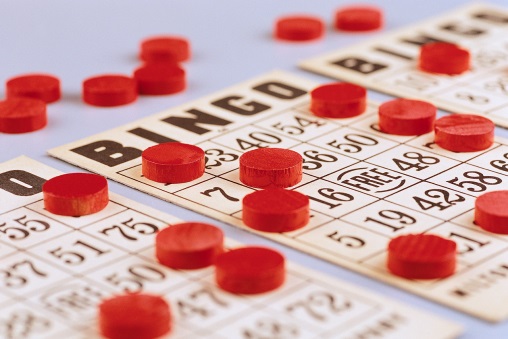 Hayward 4K ActivityBingo & Pizza Tuesday, January 15, 20195:00pm – 7:00pmNorthwest Connection Family Resources15896 W. 3rd Street, HaywardCome bring your family and join the fun, as we eat pizza and              win prizes playing Bingo! Everything is free of charge.Please call Northwest Connection Family Resources at                     (715) 634-2299 by Monday, January 14 if you plan to attend so we are sure to have enough pizza and prizes for everyone!Sponsored by:  Northwest Connection Family Resources                  Hayward Community School District                                     